Modello D – OFFERTA ECONOMICAIl sottoscritto ………………………………………………………………. (cognome, nome e data di nascita) in qualità di …………………...…. (rappresentante legale, procuratore, etc.) della ditta………………………………. con sede in ………………………………………………………………………..……………..  C.F. ………………..... P.ta I.V.A. …………………………………………………………………………………………………………Offre per la concessione di suolo pubblico un rialzo (aumento) del ________ % sul canone annuo di € 1.695,00 (milleseicentonovantacinque/00) e quindi offre per la concessione del suolo pubblico un importo pari a _______________ €/annui.Il/i concorrente/i_______________________Allego congiuntamente alla presente copia non autenticata del mio documento di identità.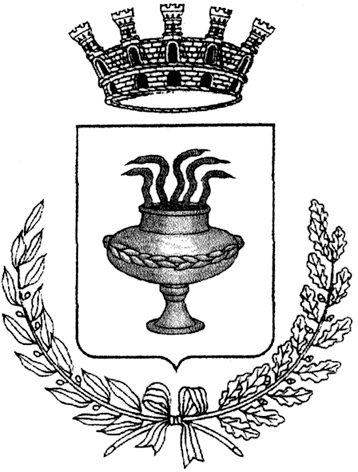 CITTA' DI TROIA-Provincia di Foggia-IV SETTORE Settore Servizi alla CittàVia Regina Margherita, 80 – 71029 Troia (FG)  Ufficio Segreteria Tel.: 0881.978433 P. IVA: 00405560715 - C.F.: 80003490713OGGETTO:Concessione in uso dello spazio di suolo pubblico ubicato in via Giacomo Matteotti.